Section 8.2 – Estimating a Population ProportionWarmupThe U.S. Forest Service is considering additional restrictions on the number of vehicles allowed to enter Yellowstone National Park.  To assess public reaction, the service asks a random sample of 150 visitors if they favor the proposal.  Of these, 89 say “Yes.”Are the conditions met for calculating a confidence interval?Activity: Paper ClipsYour teacher has a bucket full of different colored paper clips. Your goal is to estimate the actual proportion of red paper clips in the bucket.Form teams of students.Determine how to get a simple random sample of paper clips from the bucketEach team is to collect one SRS of paper clips.Determine a point estimate for the unknown population proportion.Find a 90% confidence interval for the parameter p. Consider any conditions that are required for the methods you use. Compare your results with other students in the classPoint estimate:Conditions:Construct a 90% Confidence Interval: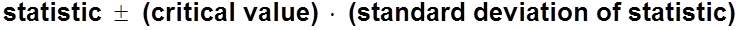 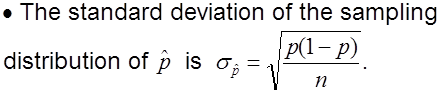 Finding a Critical Value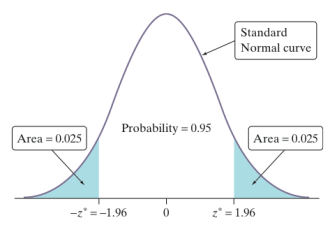 For example, to find a 95% confidence interval, we use a critical value of 2 based on the 68-95-99.7 rule.  Using Table A or a calculator (menu 5-5-3), we can get a more accurate critical value.  Note, the critical value z* is actually 1.96 for a 95% confidence level.For 90%, z*= The 90% confidence interval is:Other students’ results:One-Sample z Interval for a Population ProportionOur confidence interval for the population proportion p is: 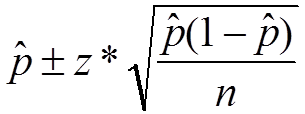 Example #1After two games of the regular season, Lebron had made 17 of 45 shots attempted.  Construct a 95% confidence interval for the proportion of shots that you would expect him to make for the season. The Four-Step Process State: What parameter do you want to estimate, and at what confidence level? Plan: Identify the appropriate inference method. Check conditions. Do: If the conditions are met, perform calculations. Conclude: Interpret your interval in the context of the problem.Example #2Gallup asked a random sample of 439 U.S. teens whether they thought young people should wait to have sex until marriage.  Of the sample, 246 said “Yes”.  Construct a 90% confidence interval for the proportion of all teens who would say “Yes” to this question using the 4-step process.Choosing the Sample SizeIn planning a study, we may want to choose a sample size that allows us to estimate a population proportion within a given margin of error. The margin of error (ME) in the confidence interval for p is 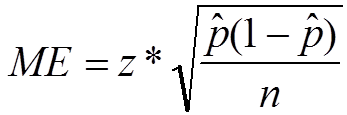 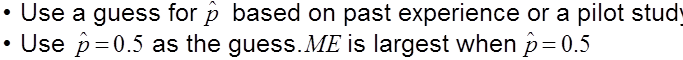 Rearranging the equation from above, the required sample size is: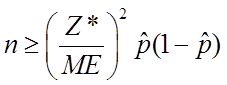 Example #1A customer service manager wants to know the proportion of customers who are satisfied with their dealings with her company. Determine the sample size needed to estimate p within 0.03 with 95% confidence. Example #2The U. S. Crime Commission wants to estimate p = the proportion of crimes in which firearms are used to within .02 with 90% confidence.  Data from previous years shows that p is about .6.  Find the sample size required to get this margin of error.